Navodila za delo na četrtek 16. aprilaProsim, da v pripravljeno mapo oddate vse dosedanje naloge, če tega še niste storili. V kolikor se vam mapa ne odpre, mi naloge pošljite po e-pošti.Za vsa vprašanja sem dosegljiv na blaz.ursic@guest.arnes.si.Zadnjič ste rešili nekaj vaj na temo enakomernega gibanja. Danes bo učna ura sestavljena iz dveh delov. V prvem delu boste preverili svoje znanje o enakomernem gibanju, v drugem delu pa poskušali na računalnik namestiti program za video analizo gibanja, ki smo ga že uporabljali pri pouku. Drugi del je izbirna vsebina – to pomeni, da nalogo rešiš, če želiš.Navodila za delo:Prvi del:Natisni in reši preverjanje, ki je pripeto v spletni učilnici. Če nimaš možnosti tiskanja, nalogo reši v zvezek.Pri zadnji nalogi si lahko pomagaš z e-učbenikom na strani 100.S pomočjo točkovnika, ki je pripet v spletni učilnici, oceni svoje znanje. Naloge slikaj ali skeniraj in odloži v mapo za oddajanje nalog. Drugi del:Program Tracker je orodje za video analizo posnetkov. S pomočjo tega programa lahko analiziramo različne vrste gibanj ter s pomočjo računalnika izrišemo grafe.S spletne strani https://physlets.org/tracker/ prenesi program Tracker. Bodi pozoren, da na spletni strani klikneš na pravo povezavo – za pomoč sem označil na posnetku zaslona. Najverjetneje uporabljaš operacijski sistem Windows …Sledi navodilom in namesti program na svoj računalnik.Po elektronski pošti mi sporoči, če si uspel naložiti program na računalnik.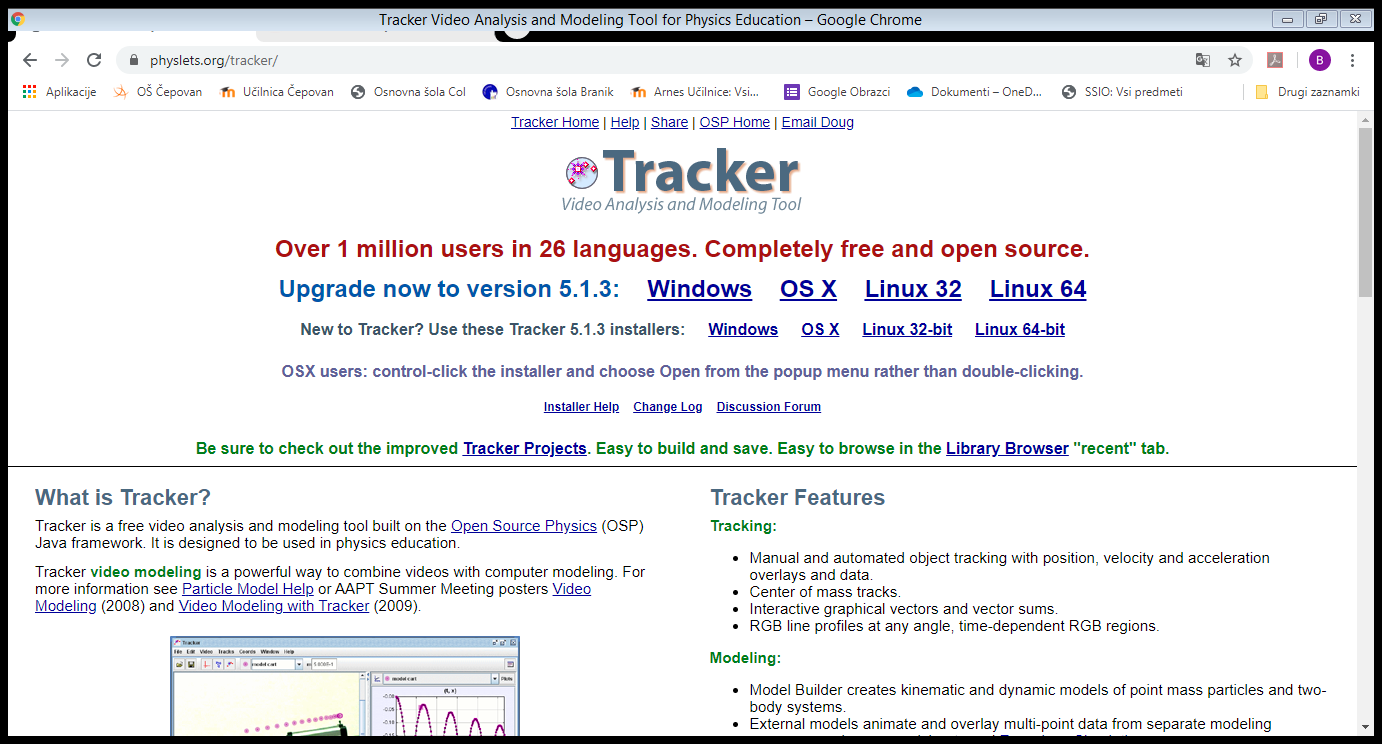 